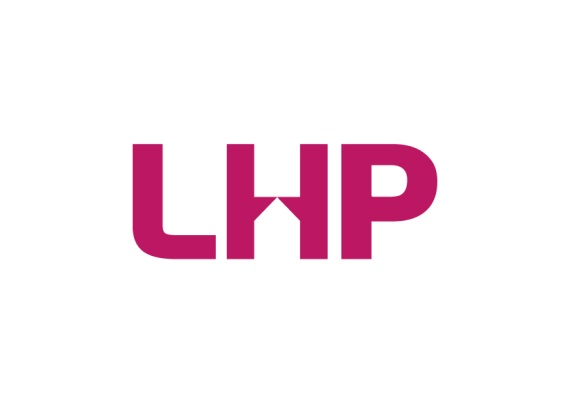 ContentsPolicy StatementPolicy DetailsWhat is WhistleblowingRelated Policies, Legislation and GuidancePolicy detailsEqualities and DiversityReview and MonitoringAppendix A – Whistleblowing Procedure Policy Statement Lincolnshire Housing Partnership (LHP) is committed to conduct business at the highest standards of equality, probity, integrity and propriety. We believe that effective communication among people at all levels promotes better business practice. As part of this commitment, LHP will not tolerate wrongdoing by employees at any level. To support this, we look to have an open and supportive culture and encourage you to report any serious concern as soon as possible relating to one of the areas listed in this policy, in the way set out in this procedure, without fear of reprisals.1.2 	Whistleblowing should only be used to report major ethical or criminal matters when all other forms of communication have failed. e.g. Line Manager, Executive Director, Head of Service, HR, Union Representative.1.3 	This policy and procedure (section 8) sets out how LHP will investigate and deal appropriately and sensitively with allegations of wrongdoing raised. It is not intended to replace the Grievance Procedure, which continues to be the appropriate way for an employee to raise personal issues relating to their job or employment.2.	Policy Details2.1	 This policy applies to:•	employees or former employees (hereafter called employees)apprentices, agency workers, trainees, any third-party contractorwhose work is controlled by the company (other than a genuinelyself-employed person).other people involved with LHP, for example, Board members or involved residents.LHP will also deal with matters raised by its contractors and suppliers and their employees where the concern relates to LHP business.     2.2 	This policy provides those listed at 2.1 with an avenue to raise concernsinternally and receive feedback on any action taken. It also allows them totake the matter further if they are dissatisfied with the outcome and reassures employees that they will be protected from harassment or victimisation for raising concerns2.3 	The employee has a responsibility to report any wrongdoing at work. Employees should be watchful for illegal or unethical conduct and report anything of that nature that they become aware of. If you do not report any wrongdoing, you will be in breach of this policy.1. Policy statement2.4 	Any person may raise a concern of wrongdoing or errors. LHP encourages individuals to raise any concern they have at the earliest opportunity.2.5 	Any person should raise a concern if they genuinely believe that anyone connected with LHP has taken, is intending to take or has failed to takeaction that they reasonably believe will lead to fraud, misconduct orwrongdoing.2.6 	If misconduct is discovered as a result of any investigation under this policy,LHP’s policies and procedures will be used, in addition to any appropriate external measures.2.7 	The continued employment and opportunities for future promotion or training of the person will not be prejudiced because an individual raises a qualifying disclosure.2.8 	Victimisation of an employee for raising a qualified disclosure is a disciplinaryoffence and any form of victimisation of that person will not be tolerated by	LHP.3.	What is Whistleblowing 3.1	In this policy ‘Whistleblowing’ means the reporting of suspected misconduct,illegal acts or failure to act within LHP standards of behaviour and policies, e.g. Code of Conduct, Probity.3.2 	Whistleblowing is covered by the Public Interest Disclosure Act 1998 andprovides protection for people who raise legitimate concerns about thefollowing specific areas:a criminal offencea miscarriage of justicean act creating risk to health and safetyan act causing damage to the environmenta breach of any other legal obligation orconcealment of any of the aboveThese might relate to:fraud and financial irregularitiesserious maladministration arising from deliberate wrongdoingunethical activities which may be of a criminal naturea safeguarding concernaccepting and not declaring gifts/hospitality received and givenfailure to comply with a legal obligationa miscarriage of justicebusiness malpracticedangerous acts or omissions which create a risk to health, safety ordamage to the environmenta bullying culture (across a team / department rather than individualinstances of bullying)the deliberate concealment of information tending to show any of thematters listed above.This list is not exhaustive:3.3	It is not necessary for the employee to have proof that such an actis being, has been, or is likely to be, committed – a reasonable belief issufficient.4.	Related Policies, Legislation and Guidance4.1	Before making a whistleblowing allegation, this policy should be read inconjunction with other relevant policies and procedures published byLHP, in particular:Code of ConductDealing with Fraud PolicyDealing with Harassment and Bullying PolicyDisciplinary ProcedureGrievance ProcedureLegislation4.2 	This policy has been written to take account of the Public Interest DisclosureAct (PIDA) 1998, which protects workers making disclosures about certainmatters of concern, when these disclosures are made in accordance with theAct’s provision and in the public interest.4.3 	Other relevant legislation to be aware of:•	Employment Rights Act 1996•	The Enterprise and Regulatory Reform Act (ERRA) 20134.4 Further information can be found at:https://www.gov.uk/whistleblowinghttp://www.acas.org.uk/index.aspx?articleid=1919http://www.pcaw.org.uk/law-policy/whistleblowing-commissionPublic Whistleblowing4.5 	This policy does not override workers’ legal rights to make a protecteddisclosure to certain prescribed persons or bodies under the Public InterestDisclosure Act 1998.4.6 	If on conclusion of the stages above the worker reasonably believesthat the appropriate action has not been taken, they should report thematter to the proper authority. The legislation sets out a number of bodies towhich qualifying disclosures may be made. These include the:Environment AgencyFinancial Conduct Authority (formerly the Financial Services Authority)Health and Safety ExecutiveRegulator of Social HousingHM Revenue and Customs (HMRC)Independent Police Complaints CommissionSerious Fraud Office.Protection for workers – Public Interest Disclosure Act 19984.7 	There are very specific criteria that need to be met for an individual to becovered by the Act when they raise a concern (to be able to claim theprotection that accompanies it).4.8 	Employees who make a disclosure anonymously under the Act must demonstrate a reasonable belief that they are acting in the publicinterest which means that personal grievances and complaints are notcovered by the Act.4.9 	An employee will have to show three things to claim protection:that they made a disclosurethat they followed the correct disclosure procedure (i.e. thewhistleblowing procedure, Appendix A)that they were dismissed or suffered a detriment as a result of making the disclosure.4.10 	Should an individual decide to disclose anonymously, it can be more difficult for them to qualify for protection as a whistleblower. This is because it is not likely to be evidence to link any detriment they may suffer to the disclosure of information. If during the investigation their identity was disclosed, then they would be protected, subject to 4.9.4.11 	If an employee goes to the media and does not deal with the matteras described above, they are unlikely to retain their protection rights except 	in exceptional circumstances.4.12 	Although a whistleblower has protection under the law, they may not beprotected against any action taken from their own wrongdoing. 5.	Policy Details5.1	The internal procedures as set out in this document should be followed. If theperson is unsure whether to raise a concern; they should discuss the issue with their line manager, the Human Resources team, the Executive Team or a member of the Board. Please refer to 4.4 for further information.5.2 	Any matter raised under this policy will be investigated thoroughly, fairly,consistently, promptly and professionally, and the outcome of theinvestigation reported back to the person who raised the issue as appropriate.  It will be responded to within 10 working days.  If this is not possible, the whistleblower will be updated, provided with the reasons why the response is delayed and advised of the likely date of response. 5.3	The rights of people will be safeguarded and all parties will be given theopportunity to act professionally.5.4 	Maliciously making a false allegation is a disciplinary offence.5.5 	An instruction to cover up wrongdoing is itself a disciplinary offence. If told not to raise or pursue any concern, particularly by a person in authority, the whistleblower should not agree to remain silent. They should report the matter to the Chief Executive, or, if not appropriate, another member of the Executive Management Team or a member of the Board.5.6 	Other means of reporting cover ups of wrong doing can be done via our otherwhistleblowing channels of communication;Through the confidential area on Rewired.  This area is  only accessed and monitored by the Chief Executive and Head of Legal and GovernanceOr an employee can report externally:https://www.safecall.co.uk/5.7	This ensures that at least two people have responsibility for the monitoring and reporting of whistleblowing allegations.6.	Equality and Diversity6.1	An initial equality impact assessment has been undertaken for this policy.  No impacts were identified.6.2	LHP is committed to ensuring equal opportunities and fair treatment for all people in its work. 6.3 	In implementing its policy on whistleblowing, LHP will ensure that it achieves fairness towards all staff and Board members, irrespective the 9 protected characteristics or other personal attributes. 6.4	Employees raising concerns will be treated fairly, free from discrimination  7.	Review and Monitoring Cycle7.1	The Board is responsible for monitoring progress, producing and publishingresults and undertaking periodic revisions.7.2 	The Board will receive information every six months even if there is a ‘nil’ return or when a whistleblowing allegation occurs on the numbers and types of cases arising from this policy. The confidentiality and anonymity of people will be preserved when reporting such data.7.3 	The Director of Customers is the Whistleblowing Policy holder and is responsible for reviewing the policy and communicating changes as required.7.4 	The policy holder will review this policy every three years, or as legislation,or best practice change or following the raising of a concern, to ensure any lessons learned are reflected in this policy for the future.Whistleblowing Policy(Confidential Disclosure of Information Policy)Adopted:30th April 2019Contact Officer:Director of CustomersLast Amended/Reviewed:30th April 2019Version/Reviewed by:Version 1, 30th April 20019Next Formal Policy Review:April 2022Formal Review of Policy by:BoardPolicy Links:Code of Conduct (staff)Probity PolicyDisciplinary Policy Grievance ProcedureEquality and Diversity Bullying and Harassment PolicyAnti-Fraud Policy Brief Policy Summary:LHP expects you to report any wrongdoing at work.  You should be vigilant for illegal or unethical conduct and report anything of that nature that you become aware of.  If you do not report any misconduct, you will be in breach of this policy.Key Points•  LHP will not tolerate wrongdoing by employees at any level and encourage you to     report any serious concern in a timely way without fearing reprisal. •  Whistleblowing should only be used to report major ethical or criminal matters     when all other forms of communication have failed.  It is not intended to replace     the Grievance Procedure.•  Victimisation of any employee for whistleblowing is a disciplinary offence and any     form of victimisation of that person will not be tolerated by LHP•  It is not necessary for the employee to have proof that such an act is being, has     been or is likely to be committed.  A reasonable belief is sufficient. 